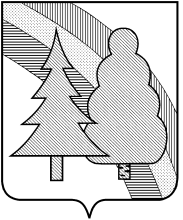 Финансовое управление администрации закрытого административно-территориального образования город Радужный Владимирской области(Финансовое управление администрации ЗАТО г.Радужный)П Р И К А З17.06.2021											№ 32О внесении изменений в приказ финансового управления администрации ЗАТО г. Радужный Владимирской области от 10.12.2019 № 139 «Об утверждении Перечня кодов главных администраторов средств бюджета ЗАТО г. Радужный Владимирской области и Порядка установления и применения целевых статей классификации расходов бюджета»В соответствии со статьями 9, 21 Бюджетного кодекса Российской Федерации, приказом Минфина России от 6 июня 2019 года № 85н «О порядке формирования и применения кодов бюджетной классификации Российской Федерации, их структуре и принципах назначения»П Р И К А З Ы В А Ю :1.	Внести в приказ финансового управления администрации ЗАТО г. Радужный Владимирской области от 10 декабря 2019 года № 139 «Об утверждении Перечня кодов главных администраторов средств бюджета ЗАТО г. Радужный Владимирской области и Порядка установления и применения целевых статей классификации расходов бюджета» следующие изменения:1.1. Приложение № 2 к Порядку установления и применения целевых статей классификации расходов бюджета ЗАТО г.Радужный Владимирской области (далее – Порядок) - после строки «62000		Субсидии, предоставляемые МУП «ЖКХ» ЗАТО г. Радужный  Владимирской области»дополнить строками следующего содержания:«7044Б	Расходы на подготовку муниципальных образовательных организаций к началу учебного года и оздоровительных лагерей к летнему периоду (МБДОУ ЦРР д/с №3);7044Л		Расходы на подготовку муниципальных образовательных организаций к началу учебного года и оздоровительных лагерей к летнему периоду (МБОУ СОШ №2);7044Ц		Расходы на подготовку муниципальных образовательных организаций к началу учебного года и оздоровительных лагерей к летнему периоду (МБОУ ДО ЦВР «Лад»);»;- после  строки«L4970	Реализация мероприятий по обеспечению жильем молодых семей»дополнить строкой следующего содержания:«S0090		Расходы на софинансирование и строительство социального жилья и приобретение жилых помещений для граждан, нуждающихся в улучшении жилищных условий;»;1.2. Приложение № 6 к Порядку:- после строки «03 1 01 00000	Основное мероприятие «Профилактика правонарушений»дополнить строкой следующего содержания:«03 1 01 20220	Комплексное обеспечение правопорядка (включая обеспечение деятельности добровольных народных дружин), материально-технические обеспечение деятельности по профилактике правонарушений, повышение уровня правовых знаний населения»;- после строки «09 1 01 20221	Обслуживание объектов муниципального жилищного фонда в части обеспечения пожарной безопасности» дополнить строкой следующего содержания:«09 1 01 62000	Субсидии, предоставляемые МУП «ЖКХ» ЗАТО г.Радужный Владимирской области, на оплату расходов по теплоснабжению муниципальных общежитий»;- после строки «09 1 03 20220	Средства для внесения управляющим организациям за содержание и ремонт муниципальных помещений жилого фонда» дополнить строкой следующего содержания:«09 1 03 62000	Субсидии, предоставляемые МУП «ЖКХ» ЗАТО г.Радужный на погашение дебиторской задолженности, образовавшейся в результате невнесения платы за жилое помещение и коммунальные услуги и в связи со смертью нанимателя жилого помещения»;- после строки «15 1 02 2И221 Обеспечение лицензионных требований к деятельности образовательных учреждений МБОУ СОШ №1 в части обеспечения пожарной безопасности» дополнить строками следующего содержания:«15 1 02 7044Б	Подготовка муниципальных образовательных организаций к началу учебного года и оздоровительных лагерей к летнему периоду (МБДОУ ЦРР д/с №3)15 1 02 7044Л	Подготовка муниципальных образовательных организаций к началу учебного года и оздоровительных лагерей к летнему периоду (МБОУ СОШ №2)15 1 02 7044Ц	Подготовка муниципальных образовательных организаций к началу учебного года и оздоровительных лагерей к летнему периоду (загородный оздоровительный лагерь)»;- после строки «15 3 03 00000	Основное мероприятие «Организация отдыха детей в загородном лагере»дополнить строками следующего содержания:«15 3 03 0К590	Выполнение муниципального задания муниципальным бюджетным учреждением МБОУ ДО ЦВР «Лад» в части организации деятельности летней смены загородного лагеря «Лесной городок» (путевка)15 3 03 0К592	Расходы на оплату труда работников муниципального бюджетного учреждения МБОУ ДО ЦВР «Лад» в части работников загородного лагеря «Лесной городок» в летний период»;- после строки«15 3 03 0Ц592	Расходы на оплату труда работников муниципального бюджетного учреждения МБОУ ДО ЦВР «Лад» в части загородного лагеря «Лесной городок»дополнить строкой следующего содержания:«15 3 03 2Ц220	 Развитие системы загородного оздоровительного лагеря, укрепление материально-технической базы, обеспечение безопасности жизни и здоровья детей в загородном лагере «Лесной городок».2.	Бюджетному отделу финансового управления администрации ЗАТО г.Радужный Владимирской области довести настоящий приказ до главных администраторов доходов, главных распорядителей бюджетных средств, главных администраторов источников финансирования дефицита бюджета ЗАТО г.Радужный Владимирской области и Управления Федерального казначейства по Владимирской области, а также обеспечить публикацию настоящего приказа на едином портале бюджетной системы Российской Федерации.3.	Настоящий приказ вступает в силу со дня подписания и подлежит размещению в сети Интернет на сайте администрации ЗАТО г.Радужный Владимирской области в пределах информационного ресурса финансового управления администрации ЗАТО г.Радужный Владимирской области.4.	Контроль за выполнением настоящего приказа оставляю за собой.Заместитель главы администрации города по финансам и экономике, начальник финансового управления				О.М. Горшкова